Supplementary dataYJ Wang, et al. Urinary sodium excretion and the risk of cardiovascular disease: a community-based cohort study in TaiwanTable S1. Unadjusted Spearman partial correlation coefficients between various measurements and urinary sodium excretion among the study participants in the CCCC Study.Table S2. Subgroup analyses for the risks of cardiovascular disease, CHD, and stroke according to the urinary sodium excretion categoriesTable S3. Hazard ratios and 95% confidence intervals of total cardiovascular disease, coronary heart disease, and stroke according to the urinary sodium excretion and the metabolic syndrome statusTable S4. Hazard ratios and 95% confidence intervals of total cardiovascular disease, coronary heart disease, and stroke according to the urinary sodium excretion and the overweight statusTable S5. Hazard ratios and 95% confidence intervals of total cardiovascular disease, coronary heart disease, stroke, cerebral infarction, and cerebral hemorrhage according to quartiles of urinary sodium excretion after adjusted for potential confounders and 24-hour potassium excretion.Table S6. Hazard ratios and 95% confidence intervals of total cardiovascular disease, coronary heart disease, and stroke according to the urinary sodium excretion and hypertension after adjusted for potential confounders and 24-hour potassium excretion.Table S7. Association of urinary sodium excretion with incident CVD after adjustment for potential mediators.Figure S1. Study flow chart of this studyFigure S2. The linear (A) and non-linear (B) association of urinary sodium excretion and HR of cardiovascular disease.Figure S3. The linear (A) and non-linear (B) association of urinary sodium excretion and HR of stroke.Figure S4. The linear (A) and non-linear (B) association of urinary sodium excretion and HR of coronary heart disease.Figure S5. The proportion of CVD risk reduction for the highest group of urinary sodium excretion in the counterfactual framework approach.Figure S6. Scatterplots and correlations for overnight urine sodium excretion, estimated 24-hour urine sodium excretion by the Kawasaki formula, and estimated 24-hour urine sodium excretion by the Tanaka formula.Table S1. Unadjusted Spearman partial correlation coefficients between various measurements and urinary sodium excretion among the study participants in the CCCC Study.Abbreviations: BMI, body mass index; CIMT, Carotid Intima-Media Thickness; DBP, diastolic blood pressure; HDL-C, high-density lipoprotein cholesterol; LDL-C, low-density lipoprotein cholesterol; LVM, Left ventricular mass; SBP, systolic blood pressure.* P<0.05. ** P<0.01. *** P<0.001.Table S2. Subgroup analyses for the risks of cardiovascular disease, CHD, and stroke according to the urinary sodium excretion categories.Abbreviations: eGFR, estimation of glomerular filtration rate; HR, hazard ratioa: Model was adjusted for age (35–44, 45–54, 55–64, 65–74, 75 years of age), body mass index (<18, 18 to 20.9, 21 to 22.9, 23 to 24.9, or 25 kg/m2), smoking (yes/no or abstinence), current alcohol drinking (regular/no), marital status (single, married and living with a spouse, or divorced and separated), regular exercise habit (yes/no), an education level (less than 9 years, at least 9 years), occupation (no work, labor, official or business), low-density lipoprotein (mg/dL), and glomerular filtration rate (<60,>=60 mL/min/1.73 m2).b: Model was adjusted for sex, body mass index (<18, 18 to 20.9, 21 to 22.9, 23 to 24.9, or 25 kg/m2), smoking (yes/no or abstinence), current alcohol drinking (regular/no), marital status (single, married and living with a spouse, or divorced and separated), regular exercise habit (yes/no), an education level (less than 9 years, at least 9 years), occupation (no work, labor, official or business), low-density lipoprotein (mg/dL), and glomerular filtration rate (<60,>=60 mL/min/1.73 m2).c:Model was adjusted for age (35–44, 45–54, 55–64, 65–74, 75 years of age), sex, body mass index (<18, 18 to 20.9, 21 to 22.9, 23 to 24.9, or 25 kg/m2), smoking (yes/no or abstinence), current alcohol drinking (regular/no), marital status (single, married and living with a spouse, or divorced and separated), regular exercise habit (yes/no), an education level (less than 9 years, at least 9 years), occupation (no work, labor, official or business), and low-density lipoprotein (mg/dL).d: Model was adjusted for age (35–44, 45–54, 55–64, 65–74, 75 years of age), sex, body mass index (<18, 18 to 20.9, 21 to 22.9, 23 to 24.9, or 25 kg/m2), smoking (yes/no or abstinence), current alcohol drinking (regular/no), marital status (single, married and living with a spouse, or divorced and separated), regular exercise habit (yes/no), an education level (less than 9 years, at least 9 years), occupation (no work, labor, official or business), low-density lipoprotein (mg/dL), and glomerular filtration rate (<60,>=60 mL/min/1.73 m2).e: Estimated hazard ratios cannot be calculated because none of the events occurred in the reference group.Table S3. Hazard ratios and 95% confidence intervals of total cardiovascular disease, coronary heart disease, and stroke according to the urinary sodium excretion and the metabolic syndrome status.Model 1: adjusted for age (35–44, 45–54, 55–64, 65–74, 75 years of age) and sexModel 2: Model 1 plus body mass index (<18, 18 to 20.9, 21 to 22.9, 23 to 24.9, or 25 kg/m2), smoking (yes/no or abstinence), current alcohol drinking (regular/no), marital status (single, married and living with a spouse, or divorced and separated), regular exercise habit (yes/no), an education level (less than 9 years, at least 9 years), occupation (no work, labor, official or business)Model 3: Model 2 plus low-density lipoprotein (mg/dL), and glomerular filtration rate (<60,>=60 mL/min/1.73 m2)P for interaction for total cardiovascular disease: 0.39P for interaction for coronary heart disease: 0.81P for interaction for stroke: 0.46Table S4. Hazard ratios and 95% confidence intervals of total cardiovascular disease, coronary heart disease, and stroke according to the urinary sodium excretion and the overweight status.Model 1: adjusted for age (35–44, 45–54, 55–64, 65–74, 75 years of age) and sexModel 2: Model 1 plus smoking (yes/no or abstinence), current alcohol drinking (regular/no), marital status (single, married and living with a spouse, or divorced and separated), regular exercise habit (yes/no), an education level (less than 9 years, at least 9 years), occupation (no work, labor, official or business)Model 3: Model 2 plus low-density lipoprotein (mg/dL), glomerular filtration rate (<60,>=60 mL/min/1.73 m2), and diabetes status (yes/no)P for interaction for total cardiovascular disease:0.29P for interaction for coronary heart disease:0.40P for interaction for stroke:0.47Table S5. Hazard ratios and 95% confidence intervals of total cardiovascular disease, coronary heart disease, stroke, cerebral infarction, and cerebral hemorrhage according to quartiles of urinary sodium excretion after adjusted for potential confounders and 24-hour potassium excretion.Adding adjusted for 24-hour potassium excretion groups (<17.4, 17.4 to 24.3, 24.3 to 33.0, 28.3 mmol)Table S6. Hazard ratios and 95% confidence intervals of total cardiovascular disease, coronary heart disease, and stroke according to the urinary sodium excretion and hypertension after adjusted for potential confounders and 24-hour potassium excretion.Adding adjusted for 24-hour potassium excretion groups (<17.4, 17.4 to 24.3, 24.3 to 33.0, 28.3 mmol)Abbreviation: BMI, body mass index.Table S7. Association of urinary sodium excretion with incident CVD after adjustment for potential mediators.Abbreviations: DBP, diastolic blood pressure; SBP, systolic blood pressure.Basic model was adjusted for age (35–44, 45–54, 55–64, 65–74, 75 years of age), sex, body mass index (<18, 18 to 20.9, 21 to 22.9, 23 to 24.9, or 25 kg/m2), smoking (yes/no or abstinence), current alcohol drinking (regular/no), marital status (single, married and living with a spouse, or divorced and separated), regular exercise habit (yes/no), an education level (less than 9 years, at least 9 years), occupation (no work, labor, official or business), low-density lipoprotein(mg/dL), glomerular filtration rate (<60,60 mL/min/1.73 m2) and diabetes status (yes/no)Adjusted models were adjusted for the variables in the basic model plus each of the risk factors added 1 factor at a time to separate models.The proportion was calculated as (HRbasic model − HRadjusted model) / (HRbasic model  − 1) × 100%Figure S1. Study flow chart of this study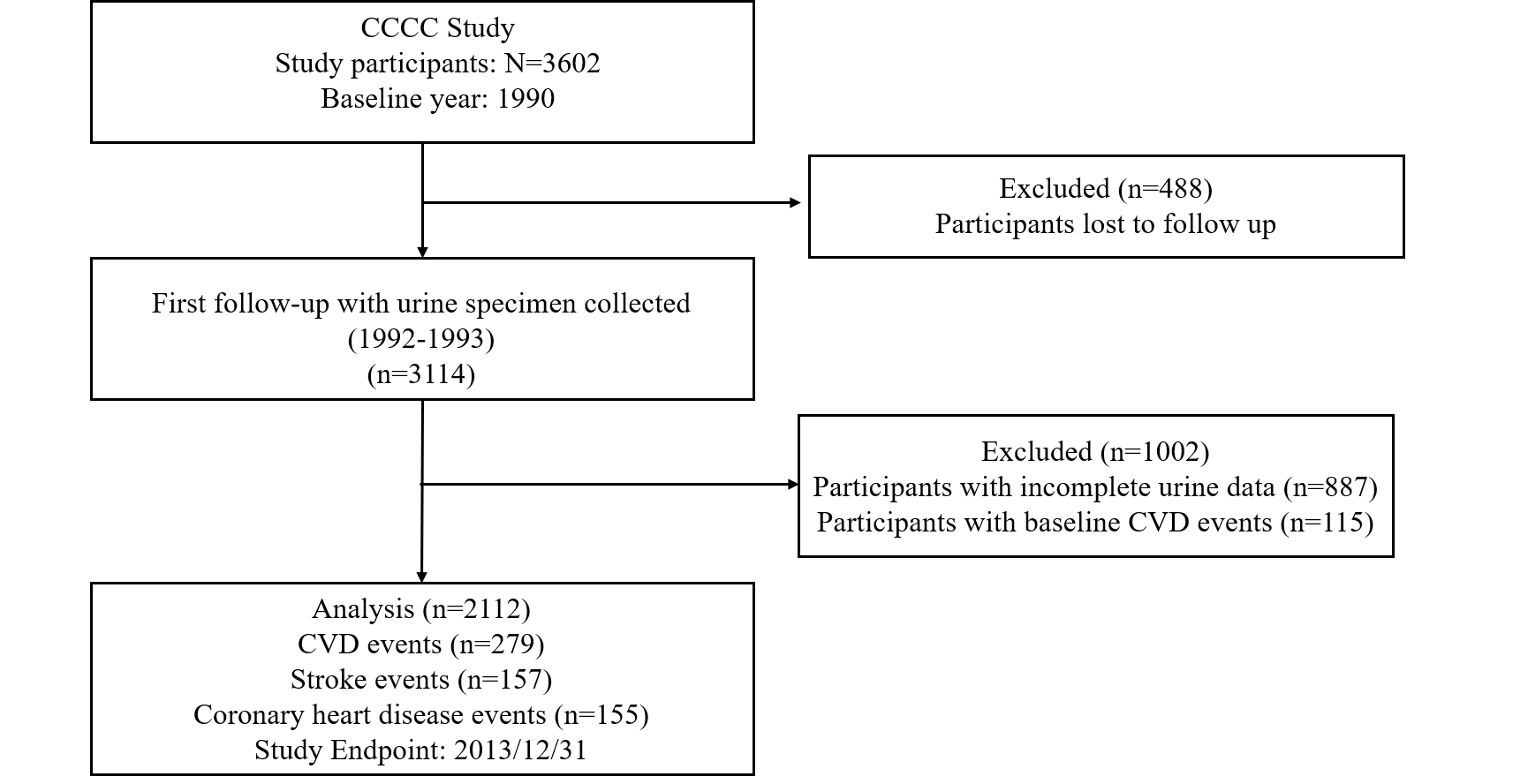 Figure S2. The linear (A) and non-linear (B) association of urinary sodium excretion and HR of cardiovascular disease.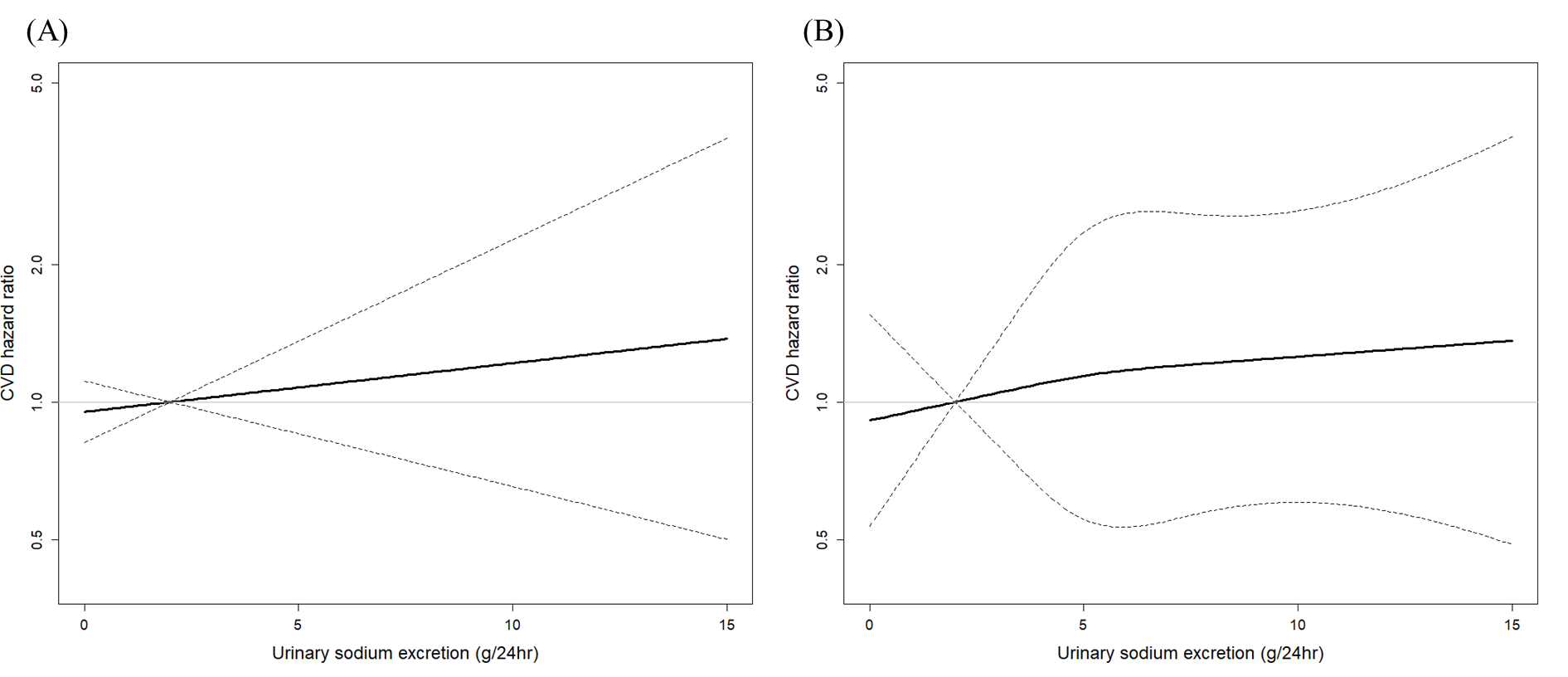 P for the linear model:0.54; P for non-linear model: 0.73; P for ANOVA test:0.87Figure S3. The linear (A) and non-linear (B) association of urinary sodium excretion and HR of stroke.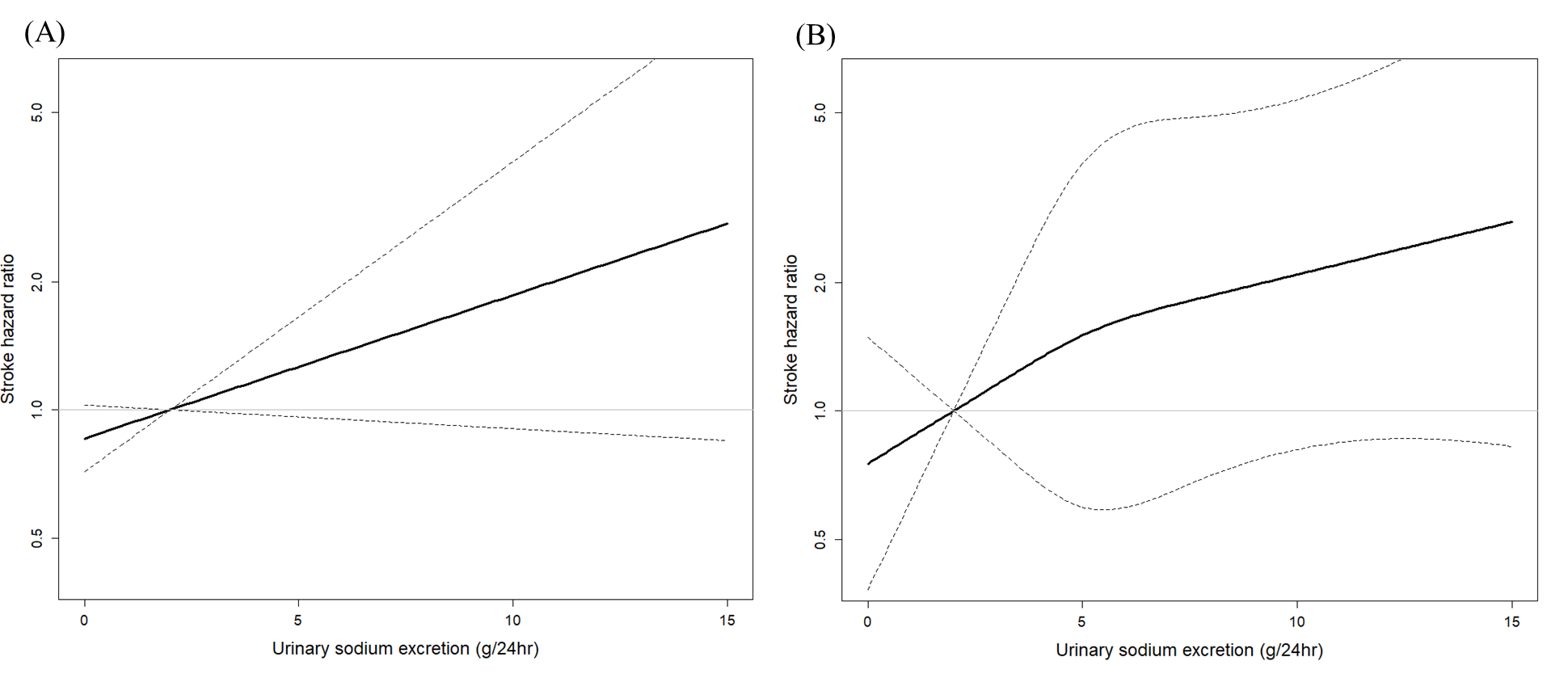 P for the linear model:0.09; P for non-linear model: 0.41; P for ANOVA test:0.70Figure S4. The linear (A) and non-linear (B) association of urinary sodium excretion and HR of coronary heart disease.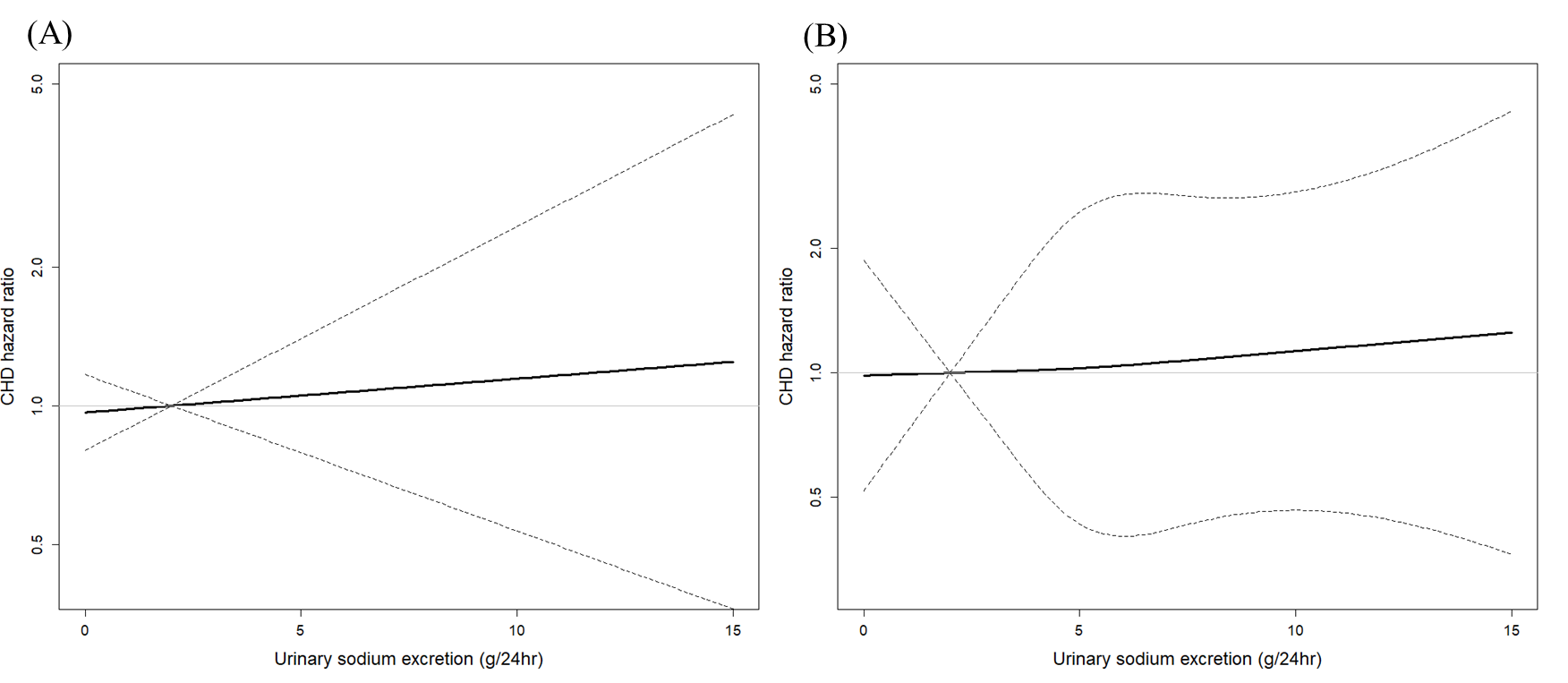 P for the linear model:0.73; P for non-linear model: 0.33; P for ANOVA test:0.96Figure S5. The proportion of CVD risk reduction for the highest group of urinary sodium excretion in the counterfactual framework approach.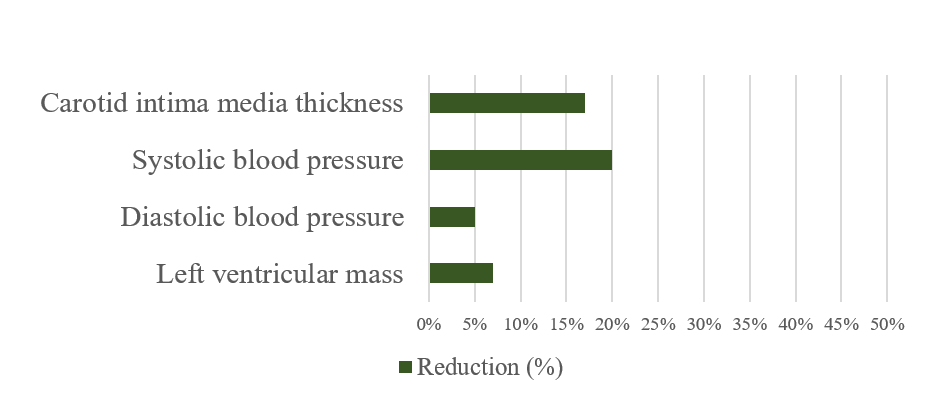 Figure S6. Scatterplots and correlations for overnight urine sodium excretion, estimated 24-hour urine sodium excretion by the Kawasaki formula(1), and estimated 24-hour urine sodium excretion by the Tanaka formula(2).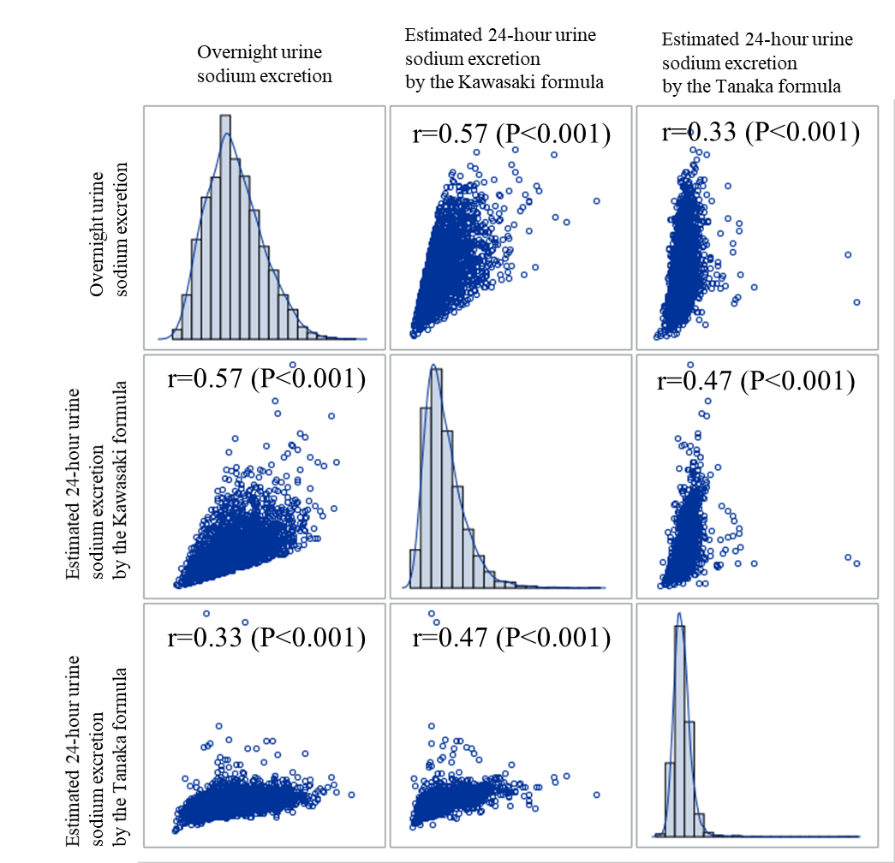 ReferenceKawasaki T, Itoh K, Uezono K et al. (1993) A simple method for estimating 24 h urinary sodium and potassium excretion from second morning voiding urine specimen in adults. Clin Exp Pharmacol Physiol 20, 7-14.Tanaka T, Okamura T, Miura K et al. (2002) A simple method to estimate populational 24-h urinary sodium and potassium excretion using a casual urine specimen. Journal of Human Hypertension 16, 97-103.SBPDBPCIMTLVMBMIMetabolic syndromeUric acidLDL-CHDL-CFasting glucoseUrinary sodium0.110***0.082***0.048*0.060***0.136***0.032-0.037-0.0180.0540.068**Quartiles of urinary sodium excretion, HR (95% CI)Quartiles of urinary sodium excretion, HR (95% CI)Quartiles of urinary sodium excretion, HR (95% CI)Quartiles of urinary sodium excretion, HR (95% CI)Quartiles of urinary sodium excretion, HR (95% CI)P for interactionQ1Q2Q3Q4P for trendP for interactionCardiovascular disease Cardiovascular disease Cardiovascular disease Cardiovascular disease Cardiovascular disease Cardiovascular disease Cardiovascular disease Gendera 0.81Men (n/N)36/25546/24629/24149/233 HR11.28 (0.81, 2.03)0.88 (0.53, 1.46)1.69 (1.08, 2.64)0.04Women (n/N)28/27325/28230/28736/295 HR10.84 (0.49, 1.46)1.02 (0.60, 1.71)1.22 (0.74, 2.02)0.27Age, yrsb0.21<65 (n/N)38/41240/40633/43361/440HR11.03 (0.65, 1.62)0.79 (0.49, 1.26)1.51 (1.00, 2.28)0.0365 (n/N)26/11631/12226/9524/88HR11.04 (0.61, 1.78)1.09 (0.62, 1.91)1.24 (0.71, 2.19)0.43Menopause status d0.77Non-menopause (n/N)1/1005/1185/1058/114 HR12.68 (0.29, 24.64)4.42 (0.50, 39.28)7.52 (0.92, 61.85)0.02Menopause (n/N)24/15319/14219/16025/160 HR10.87 (0.47, 1.60)0.76 (0.41, 1.40)1.01 (0.57, 1.79)0.92eGFR, mL/min/1.73 m2 c0.9660 (n/N)47/39756/41546/42067/415HR11.06 (0.71, 1.57)0.90 (0.60 1.36)1.43 (0.88, 2.23)0.06<60 (n/N)17/12714/11112/10517/110HR10.80 (0.37, 1.72)1.00 (0.46, 2.17)1.28 (0.63, 2.66)0.35Coronary heart disease Coronary heart disease Coronary heart disease Coronary heart disease Coronary heart disease Coronary heart disease Coronary heart disease Gendera0.44 Men (n/N)19/24125/23717/23725/230HR11.36 (0.73, 2.54)0.90 (0.46, 1.77)1.51 (0.81, 2.83)0.32 Women (n/N)14/25011/26914/26412/275HR10.69 (0.31, 1.52)0.87 (0.41, 1.86)0.70 (0.32, 1.55)0.53Age, yrsb0.49<65 (n/N)21/38521/38719/41127/420HR10.99 (0.53, 1.83)0.77 (0.41, 1.46)1.10 (0.61, 1.97)0.7665 (n/N)12/10615/11912/9010/85HR10.98 (0.45, 2.12)0.94 (0.41, 2.17)0.97 (0.40, 2.34)0.93eGFR, mL/min/1.73 m2 c0.4160 (n/N)24/36530/39222/39627/394HR11.16 (0.67, 2.00)0.82 (0.45, 1.48)1.09 (0.62, 1.90)0.99<60 (n/N)9/1226/1128/1029/108HR10.59 (0.18, 1.90)1.17 (0.44, 3.14)1.34 (0.49, 3.69)0.32Menopause status dNon-menopause (n/N)1/923/1124/942/1080.28 HR11.72 (0.16, 18.46)2.55 (0.26, 25.38)1.58 (0.13, 19.12)0.76Menopause (n/N)12/1408/1368/15010/147 HR10.60 (0.24, 1.50)0.54 (0.21, 1.39)0.68 (0.28, 1.61)0.48StrokeStrokeStrokeStrokeStrokeStrokeStrokeGendera0.78 Men (n/N)18/25122/24616/24231/235HR11.10 (0.56, 2.13)0.96 (0.48, 1.93)1.96 (1.07, 3.61)0.02 Women (n/N)13/27114/28316/28425/294HR11.06 (0.49, 2.29)1.23 (0.59, 2.56)2.01 (1.02, 3.96)0.02Age, yrsb0.16<65 (n/N)15/40520/40916/43139/438HR11.19 (0.59, 2.37)1.05 (0.52, 2.15)2.58 (1.41, 4.73)<0.00165 (n/N)16/11716/12016/9517/91HR10.92 (0.45, 1.88)1.14 (0.56, 2.32)1.31 (0.65, 2.66)0.35eGFR, mL/min/1.73 m2 c0.7660 (n/N)23/39326/41425/41945/416HR10.99 (0.56, 1.76)1.00 (0.56, 1.77)1.92 (1.16, 3.19)0.003<60 (n/N)8/1258/1127/10410/110HR10.97 (0.34, 2.79)1.25 (0.43, 3.59)1.60 (0.59, 4.34)0.28Menopause status d0.02Non-menopause (n/N)0/972/1182/1036/114 HR1NA eNA eNA e0.01Menopause (n/N)11/15311/14311/16016/159 HR10.87 (0.39, 2.21)0.89 (0.38, 2.08)1.42 (0.65, 3.11)0.25Non-metabolic syndromeNon-metabolic syndromeMetabolic syndromeMetabolic syndromeUrinary sodium excretion (g/24hr)Low (<2g/day)High (>=2g/day)Low (<2g/day)High (>=2g/day)Total cardiovascular diseaseTotal cardiovascular diseaseTotal cardiovascular diseaseTotal cardiovascular diseaseTotal cardiovascular diseaseEvents/participants31/396121/109635/16592/455Model 111.42 (0.96, 2.11)2.71 (1.66, 4.41)2.94 (1.94, 4.44)Model 211.38 (0.93, 2.06)2.62 (1.59, 4.33)2.84 (1.84, 4.37)Model 311.36 (0.91, 2.02)2.53 (1.53, 4.19)2.67 (1.73, 4.13)Coronary heart diseaseCoronary heart diseaseCoronary heart diseaseCoronary heart diseaseCoronary heart diseaseEvents/participants16/39657/109619/16549/455Model 111.30 (0.73, 2.30)3.03 (1.52, 6.05)3.39 (1.89, 6.08)Model 211.26 (0.71, 2.25)2.49 (1.22, 5.08)2.85 (1.55, 5.24)Model 311.22 (0.68, 2.17)2.45 (1.20, 5.00)2.70 (1.46, 5.00)StrokeStrokeStrokeStrokeStrokeEvents/participants16/39671/109617/16550/455Model 111.59 (0.93, 2.74)2.32 (1.16, 4.63)2.62 (1.48, 4.65)Model 211.60 (0.93, 2.75)2.62 (1.30, 5.30)2.94 (1.63, 5.33)Model 311.55 (0.90, 2.68)2.52 (1.24, 5.15)2.91 (1.60, 5.29)Non-overweight (BMI<23.0)Non-overweight (BMI<23.0)Overweight (BMI>=23.0)Overweight (BMI>=23.0)Urinary sodium excretion (g/24hr)Low (<2g/day)High (>=2g/day)Low (<2g/day)High (>=2g/day)Total cardiovascular diseaseTotal cardiovascular diseaseTotal cardiovascular diseaseTotal cardiovascular diseaseTotal cardiovascular diseaseEvents/participants32/28882/69434/270130/855Model 111.00 (0.66, 1.50)1.04 (0.64, 1.69)1.43(0.97, 2.12)Model 210.98 (0.65, 1.48)1.04 (0.64, 1.69)1.45 (0.98, 2.14)Model 311.00 (0.66, 1.51)0.98 (0.60, 1.59)1.32 (0.89, 1.96)Coronary heart diseaseCoronary heart diseaseCoronary heart diseaseCoronary heart diseaseCoronary heart diseaseEvents/participants14/28832/69421/27073/855Model 110.88(0.46, 1.69)1.49 (0.74, 3.00)1.98 (1.09, 3.59)Model 210.88 (0.46, 1.68)1.46 (0.72, 2.95)2.03 (1.12, 3.69)Model 310.91 (0.47, 1.75)1.44 (0.71, 2.91)1.88 (1.03, 3.44)StrokeStrokeStrokeStrokeStrokeEvents/participants18/28853/69415/27068/855Model 111.18 (0.70, 2.01)0.79 (0.40, 1.58)1.20 (0.71, 2.02)Model 211.16 (0.68, 1.98)0.79 (0.40, 1.57)1.21 (0.71, 2.04)Model 311.15 (0.67, 1.97)0.72 (0.36, 1.45)1.11 (0.65, 1.89)Quartiles of urinary sodium excretionQ1Q2Q3Q4P for trendTotal cardiovascular disease11.07 (0.75, 1.51)0.97 (0.66, 1.40)1.60 (1.10, 2.31)0.01Coronary heart disease11.13 (0.68, 1.87)1.00 (0.59, 1.69)1.34 (0.78, 2.32)0.34Stroke 10.98 (0.59, 1.61)0.98 (0.58, 1.64)1.75 (1.06, 2.86)0.009Cerebral infarction10.64 (0.25, 1.61)0.81 (0.33, 1.98)2.16 (0.97, 4.84)0.007Cerebral hemorrhage 11.25 (0.39, 4.03)2.20 (0.72, 6.69)2.37 (0.76, 7.42)0.09NormotensiveNormotensiveNormotensiveHypertensiveHypertensiveUrinary sodium excretion (g/24hr)Low (<2g/day)Low (<2g/day)High (>=2g/day)Low (<2g/day)Low (<2g/day)High (>=2g/day)Total cardiovascular disease111.46 (0.96, 2.24)2.69 (1.62, 4.47)2.69 (1.62, 4.47)2.72 (1.74, 4.24)Coronary heart disease111.80 (0.99 ,3.27)2.83 (1.39, 5.78)2.83 (1.39, 5.78)2.32 (1.21, 4.42)Stroke111.20 (0.67, 2.15)2.23 (1.09, 4.56)2.23 (1.09, 4.56)2.67 (1.48, 4.84)Non-metabolic syndromeNon-metabolic syndromeNon-metabolic syndromeMetabolic syndromeMetabolic syndromeTotal cardiovascular disease111.39 (0.92, 2.08)2.52 (1.52, 4.18)2.52 (1.52, 4.18)2.74 (1.75, 4.28)Coronary heart disease111.32 (0.73, 2.39)2.40 (1.17, 4.91)2.40 (1.17, 4.91)2.99 (1.59, 5.62)Stroke111.41 (0.81, 2.47)2.62 (1.28, 5.35)2.62 (1.28, 5.35)2.58 (1.40, 4.75)Non-overweight (BMI<23.0)Non-overweight (BMI<23.0)Non-overweight (BMI<23.0)Overweight (BMI>=23.0)Overweight (BMI>=23.0)Total cardiovascular disease111.03 (0.67, 1.57)0.98 (0.60, 1.61)0.98 (0.60, 1.61)1.37 (0.91, 2.07)Coronary heart disease110.98 (0.50, 1.91)1.44 (0.71, 2.93)1.44 (0.71, 2.93)2.12 (1.13, 3.96)Stroke111.06 (0.61, 1.84)0.71 (0.35, 1.45)0.71 (0.35, 1.45)0.98 (0.56, 1.71)FactorFactorQuartiles of urinary sodium excretion, HR (95% CI)Quartiles of urinary sodium excretion, HR (95% CI)Quartiles of urinary sodium excretion, HR (95% CI)Quartiles of urinary sodium excretion, HR (95% CI)FactorFactorQ1Q2Q3Q4Basic modelBasic model11.03 (0.73, 1.47)0.92 (0.64, 1.32)1.43 (1.02, 1.99)Basic model plus each set of risk factors below added 1 factor at a timeBasic model plus each set of risk factors below added 1 factor at a timeCarotid Intima-Media Thickness10.97 (0.65, 1.45)0.85 (0.57, 1.28)1.28 (0.88, 1.86)SBP11.12 (0.76, 1.66)0.99 (0.66, 1.49)1.29 (0.89, 1.87)DBP11.10 (0.75, 1.63)0.99 (0.66, 1.49)1.37 (0.95, 1.99)Left ventricular mass11.02 (0.71, 1.46)0.88 (0.61, 1.28)1.31 (0.93, 1.84)